Załącznik nr 25. Wzór umowy na otrzymanie podstawowego wsparcia pomostowego.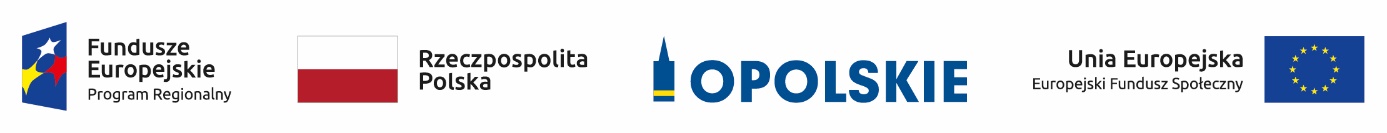 UMOWA NR................NA OTRZYMANIE PODSTAWOWEGO WSPARCIA POMOSTOWEGOw ramachRegionalnego Programu Operacyjnego Województwa Opolskiego na lata 2014-2020Oś priorytetowa VII – Konkurencyjny rynek pracyDziałanie 7.3 Zakładanie działalności gospodarczejprojekt:   TWÓJ BIZNES – TWOJA PRACA 2
współfinansowany ze środków Europejskiego Funduszu SpołecznegoNr Umowy z Instytucją Pośredniczącą o dofinansowanie projektu:RPOP.07.03.00-16-0001/18-00zawarta w Opolu w dniu .........................................pomiędzy:Stowarzyszeniem „Promocja Przedsiębiorczości” z siedzibą w Opolu przy ul. Damrota 4,                                        NIP: 754-18-16-455, KRS: 0000037813reprezentowanym przez:1.	2.	na podstawie pełnomocnictwa stanowiącego załącznik do umowya < pełne dane uczestnika projektu , zwanego  dalej „Przedsiębiorcą”>.     Prowadzący działalność gospodarczą pod nazwą:                        <nazwa przedsiębiorstwa, NIP, REGON, adres>        Strony uzgodniły, co następuje:§ 1Przedmiot umowyPrzedmiotem niniejszej Umowy jest udzielenie przez Beneficjenta podstawowego wsparcia pomostowego, przeznaczonego na wspomaganie Przedsiębiorcy w pierwszych sześciu miesiącach liczonych od dnia rozpoczęcia prowadzenia działalności gospodarczej, zgodnie z wnioskiem Przedsiębiorcy stanowiącym załącznik do niniejszej Umowy.Pomoc będąca przedmiotem niniejszej Umowy jest udzielana w oparciu o zasadę de minimis, zgodnie 
z Rozporządzeniem Ministra Infrastruktury i Rozwoju z dnia 2 lipca 2015r. w sprawie udzielania pomocy de minimis oraz pomocy publicznej w ramach programów operacyjnych finansowanych 
z Europejskiego Funduszu Społecznego na lata 2014-2020 (Dz. U. z 2015r., poz. 1073), zwanym dalej „rozporządzeniem”. Przedsiębiorca otrzymuje podstawowe wsparcie pomostowe na zasadach i warunkach określonych w niniejszej Umowie. Przedsiębiorca przyjmuje podstawowe wsparcie pomostowe i zobowiązuje się do jego wykorzystania na własną odpowiedzialność.§ 2Okres udzielania podstawowego wsparcia pomostowegoPodstawowe wsparcie pomostowe udzielane jest przez okres pierwszych sześciu miesięcy liczonych od dnia rozpoczęcia prowadzenia działalności, tj. od dnia   ...................... do dnia     .................. .§ 3Finansowanie wsparcia pomostowegoCałkowita kwota pomocy na podstawowe wsparcie pomostowe wynosi w kwocie  brutto .............zł (słownie: ....................... złotych). Całkowita kwota pomocy na podstawowe wsparcie pomostowe wynosi w kwocie  netto.............zł (słownie: ....................... złotych). Beneficjent wypłaci przedsiębiorcy środki, o których mowa w ust. 1 w kwocie netto, w 6 miesięcznych ratach w wysokości ............... zł (słownie: .............. złotych), począwszy  od dnia    ......................................... W uzasadnionych przypadkach podstawowe wsparcie pomostowe może być wypłacone kumulatywnie, tj. w mniej niż 6 ratach.Beneficjent w dniu podpisania niniejszej Umowy zobowiązany jest wydać Przedsiębiorcy zaświadczenie o udzielonej pomocy de minimis.Przedsiębiorca zobowiązany jest przechowywać dokumentację związaną z otrzymaną pomocą przez okres 10 lat, licząc od dnia podpisania niniejszej Umowy.Wszystkie płatności będą dokonywane przez Beneficjenta w PLN na rachunek Przedsiębiorcy prowadzony w złotych polskich. Płatności będą dokonywane na rachunek bankowy Przedsiębiorcy nr................................................................ prowadzony w banku..................................................... § 4Postanowienia szczegółowe dotyczące wypłaty podstawowego wsparcia pomostowegoPrzedsiębiorca zobowiązuje się wydatkować podstawowe wsparcie pomostowe z najwyższym stopniem staranności, w sposób zapewniający uzyskanie jak najlepszych wyników i z dbałością wymaganą przez najlepszą praktykę w danej dziedzinie oraz zgodnie z niniejszą Umową. Podstawowe wsparcie pomostowe zostanie wypłacone pod warunkiem uczestniczenia i ukończenia przez Przedsiębiorcę podstawowego bloku szkoleniowo-doradczego realizowanego przez Beneficjenta w ramach projektu.Warunkiem wypłaty pierwszej transzy podstawowego wsparcia pomostowego, o której mowa w § 3 ust. 2 jest wniesienie przez Przedsiębiorcę zabezpieczenia w jednej wybranej formie:weksla własnego in blanco poręczonego przez dwóch poręczycieli, spełniających wymagania określone przez beneficjenta, wraz z deklaracją wekslową zawierającą upoważnienie dla beneficjenta do wypełnienia tego weksla do kwoty równej sumie podstawowego wsparcia pomostowego udzielonego w kwocie netto, powiększonej o odsetki w wysokości jak dla zaległości podatkowych, naliczone od dnia przekazania środków na konto Przedsiębiorcy do dnia zwrotu, w wypadku niewykonania lub nienależytego wykonania przez Przedsiębiorcę zobowiązań wynikających z niniejszej umowy albo niewykonania przez niego zobowiązań powstałych na skutek rozwiązania tej umowy,poręczenia bankowego lub poręczenia spółdzielczej kasy oszczędnościowo-kredytowej, z tym że zobowiązanie kasy jest zawsze zobowiązaniem pieniężnym,gwarancji bankowej,gwarancji ubezpieczeniowej,poręczenia, o którym mowa w art. 6b ust. 5 pkt 2 ustawy z dnia 9 listopada 2000 r. o utworzeniu Polskiej Agencji Rozwoju Przedsiębiorczości (Dz. U. z 2019 r. poz. 310),weksla z poręczeniem wekslowym banku lub spółdzielczej kasy oszczędnościowo-kredytowej,zastawu na papierach wartościowych emitowanych przez Skarb Państwa lub jednostkę samorządu terytorialnego,zastawu rejestrowego na zasadach określonych w przepisach o zastawie rejestrowym i rejestrze zastawów, w przypadku gdy mienie objęte zastawem może stanowić przedmiot ubezpieczenia, zastaw ustanawiany jest wraz z cesją praw z polisy ubezpieczenia mienia będącego przedmiotem zastawu,przewłaszczenia rzeczy ruchomych uczestnika projektu na zabezpieczenie,hipoteki; w przypadku gdy instytucja udzielająca dofinansowania uzna to za konieczne, hipoteka ustanawiana jest wraz z cesją praw z polisy ubezpieczenia nieruchomości będącej przedmiotem hipoteki,poręczenia według prawa cywilnego.Dokument stanowiący zabezpieczenie umowy, o którym mowa w ust. 3 zostanie Przedsiębiorcy zwrócony na jego pisemny wniosek złożony po spełnieniu przez Przedsiębiorcę wymogu prowadzenia działalności gospodarczej przez okres 12 miesięcy od dnia rozpoczęcia prowadzenia działalności gospodarczej określonej we wpisie do Centralnej Ewidencji i Informacji o Działalności Gospodarczej lub w Krajowym Rejestrze Sądowym.Przedsiębiorca zobowiązuje się do przestrzegania wszystkich obowiązków wynikających z umowy na otrzymanie dotacji, w tym do prowadzenia i utrzymania zarejestrowanej przez siebie działalności gospodarczej przez okres co najmniej 12 miesięcy liczonych od dnia rozpoczęcia prowadzenia działalności gospodarczej określonej we wpisie do Centralnej Ewidencji i Informacji o Działalności Gospodarczej lub w Krajowym Rejestrze Sądowym.Przedsiębiorca zobowiązany jest przedłożyć Beneficjentowi w terminie do 7 dni od daty wypłaty ostatniej transzy podstawowego wsparcia pomostowego:zestawienie poniesionych wydatków wraz z fakturami lub innymi dokumentami księgowymi potwierdzającymi wydatkowanie środków otrzymanych w ramach wsparcia pomostowego, dokumenty potwierdzające fakt prowadzenia przez siebie działalności gospodarczej, w postaci oryginałów zaświadczenia z Urzędu Skarbowego oraz  ZUS.W przypadku stwierdzenia braków formalnych w złożonych dokumentach o których mowa w ust. 6 Beneficjent wezwie Przedsiębiorcę do jego uzupełnienia lub złożenia dodatkowych wyjaśnień 
w wyznaczonym terminie.Niezłożenie przez Przedsiębiorcę wyjaśnień, o których mowa w ust. 7 lub nieusunięcie braków – 
w terminie 14 dni od otrzymania informacji w tym zakresie, powoduje rozwiązanie Umowy.W przypadku nie wykonania przez Przedsiębiorcę obowiązku opisanego w ust. 5 i 6 lub naruszenia przez niego innych warunków umowy dotyczących wydatkowania otrzymanych środków finansowych (w tym w szczególności w przypadku wydatkowania ich niezgodnie z wnioskiem o przyznanie podstawowego wsparcia pomostowego), Beneficjent może rozwiązać Umowę zgodnie z § 7 niniejszej Umowy.W przypadku, gdy opóźnienie w przekazywaniu płatności wynika z przyczyn niezależnych od Beneficjenta, Przedsiębiorcy nie przysługuje prawo domagania się odsetek za opóźnioną płatność.W przypadku wystąpienia opóźnień w przekazywaniu płatności, o których mowa w ust 10, przekraczających 14 dni, Beneficjent zobowiązany jest niezwłocznie poinformować Przedsiębiorcę, 
w formie pisemnej, o przyczynach opóźnień i prognozie przekazania płatności.§ 5Zmiana UmowyWszelkie zmiany Umowy, wymagają aneksu w formie pisemnej, pod rygorem nieważności 
z zastrzeżeniem ust. 2.Zmiany treści dokumentów stanowiących załączniki do niniejszej Umowy nie wymagają sporządzenia aneksu.Jeżeli wniosek o zmianę Umowy pochodzi od Przedsiębiorcy, musi on przedstawić ten wniosek Beneficjentowi nie później niż w terminie 14 dni przed dniem, w którym zmiana w tym zakresie powinna wejść w życie. W uzasadnionych przypadkach Beneficjent może skrócić/wydłużyć okres, 
o którym mowa w zdaniu poprzednim.Zasada, o której mowa w ust. 3 nie dotyczy sytuacji, gdy niezachowanie terminu, o którym mowa 
w ust. 3 nastąpi z przyczyn niezależnych od Przedsiębiorcy.Obowiązki i prawa wynikające z Umowy oraz związane z nią płatności nie mogą być w żadnym wypadku przenoszone na rzecz osoby trzeciej. § 6Obowiązki kontrolneJeżeli na podstawie czynności kontrolnych przeprowadzonych przez uprawnione organy zostanie stwierdzone, że Przedsiębiorca pobrał całość lub część środków o których mowa w § 3 ust. 1 w sposób nienależny, tj. niezgodny z katalogiem wydatków kwalifikowalnych w ramach wsparcia pomostowego, zobowiązany jest on do zwrotu tych środków odpowiednio w całości lub w części wraz z odsetkamiw wysokości określonej jak dla zaległości podatkowych, w terminie i na rachunek wskazany przez Beneficjenta.Odsetki od kwoty podstawowego wsparcia pomostowego pobranego w sposób nienależny, o których mowa w ust. 1, są naliczane w wysokości określonej jak dla zaległości podatkowych od dnia przekazania nieprawidłowo wykorzystanej lub pobranej kwoty podstawowego wsparcia pomostowego.W przypadku, gdy Przedsiębiorca nie dokonał w wyznaczonym terminie zwrotu, o którym mowa w ust. 1, Beneficjent podejmie czynności zmierzające do odzyskania należnych środków, z wykorzystaniem dostępnych środków prawnych w tym zabezpieczenia, o którym mowa w § 4 ust. 3.Koszty czynności zmierzających do odzyskania nieprawidłowo wykorzystanych środków podstawowego wsparcia pomostowego obciążają Przedsiębiorcę.O czynnościach podjętych w związku z sytuacją, o której mowa w ust. 3, Beneficjent informuje Instytucję Pośredniczącą w ciągu 14 dni od dnia podjęcia tych czynności. § 7Rozwiązanie UmowyPrzedsiębiorca może rozwiązać Umowę w każdym momencie bez wypowiedzenia (za pisemnym powiadomieniem) z zastrzeżeniem ust. 4.Beneficjent może wypowiedzieć Umowę ze skutkiem natychmiastowym i bez wypłaty jakichkolwiek odszkodowań, gdy Przedsiębiorca:nie wykona lub wykona nienależycie obowiązki wynikające z umowy na otrzymanie dotacji, w tym obowiązek prowadzenia i utrzymania zarejestrowanej przez siebie działalności gospodarczej przez okres co najmniej 12 miesięcy liczonych od dnia rozpoczęcia działalności gospodarczej określonej we wpisie do Centralnej Ewidencji i Informacji o Działalności Gospodarczej lub w Krajowym Rejestrze Sądowym;nie wypełni, bez usprawiedliwienia, któregokolwiek ze zobowiązań wynikających z niniejszej Umowy i po otrzymaniu pisemnego upomnienia, nadal ich nie wypełni lub nie przedstawi w wyznaczonym terminie stosownych wyjaśnień; zawiesi działalność gospodarczą lub zaprzestanie prowadzenia działalności gospodarczej w trakcie otrzymywania środków objętych niniejszą Umową;zmieni formę prawną prowadzonej działalności gospodarczej, chyba że wcześniej zostanie podpisany aneks dopuszczający taką zmianę;nie dokona rozliczenia poniesionych wydatków zgodnie z § 4 ust. 6 niniejszej Umowy lub nie złoży wyjaśnień/korekt zgodnie z § 4 ust. 7-8 niniejszej Umowy;przedstawi fałszywe lub niepełne oświadczenia/zaświadczenia w celu uzyskania podstawowego wsparcia pomostowego;nie powiadomi Beneficjenta niezwłocznie o zakazie dostępu do środków, o których mowa w art. 5 ust. 3 pkt. 1 i 4 ustawy o finansach publicznych orzeczonych w stosunku do niego w okresie realizacji umowy.Rozwiązanie Umowy, o którym mowa w ust. 1 i 2 skutkuje wstrzymaniem wypłaty rat podstawowego wsparcia pomostowego, przysługujących po ostatnim dniu miesiąca, w którym nastąpiło wypowiedzenie Umowy.W przypadku, gdy rozwiązanie Umowy, o którym mowa w ust. 1 i 2 nastąpi po otrzymaniu środków finansowych na wsparcie pomostowe, Przedsiębiorca zobowiązany jest zwrócić w całości otrzymane środki finansowe wraz z odsetkami w wysokości określonej jak dla zaległości podatkowych od dnia przekazania środków podstawowego wparcia pomostowego do dnia ich zwrotu, na rachunek bankowy Beneficjenta nr.............................................. prowadzony w banku .................................................................. w terminie 30 dni kalendarzowych od dnia otrzymania wezwania od Beneficjenta.§ 8Prawo właściwe i właściwość sądówW sprawach nieuregulowanych niniejszą Umową zastosowanie mają odpowiednie reguły i zasady wynikające z Regionalnego Programu  Operacyjnego Województwa Opolskiego na lata 2014-2020, a także odpowiednie przepisy prawa Unii Europejskiej, w szczególności:rozporządzenie Parlamentu Europejskiego i Rady (UE) nr 1303/2013 z dnia 17 grudnia 2013r. ustanawiające wspólne przepisy dotyczące Europejskiego Funduszu Rozwoju Regionalnego, Europejskiego Funduszu Społecznego, Funduszu Spójności, Europejskiego Funduszu Rolnego na rzecz Obszarów Wiejskich oraz Europejskiego Funduszu Morskiego i Rybackiego oraz ustanawiające przepisy ogólne dotyczące Europejskiego Funduszu Rozwoju Regionalnego, Europejskiego Funduszu Społecznego, Funduszu Spójności i Europejskiego Funduszu Morskiego i Rybackiego oraz uchylające rozporządzenie Rady (WE) nr 1083/2006 zwane dalej rozporządzeniem ogólnym;rozporządzenie Parlamentu Europejskiego i Rady (UE) nr 1304/2013 z dnia 17 grudnia 2013r. w sprawie Europejskiego Funduszu Społecznego i uchylające rozporządzenie Rady (WE) nr 1081/2006 (Dz. Urz. UE L 347 z 20.12 2013r.);rozporządzenie Komisji (UE) nr 1407/2013 z dnia 18 grudnia 2013r. w sprawie stosowania art. 107 
i 108 Traktatu o funkcjonowaniu Unii Europejskiej do pomocy de minimis (Dz. Urz. UE L 114 z 26.04.2012r.);oraz właściwych aktów prawa krajowego, w szczególności:ustawy z dnia 23 kwietnia 1964r. - Kodeks cywilny (Dz. U 2018r., poz. 1025, z późn. zm.), ustawy z 6 marca 2018r. Prawo przedsiębiorców (Dz. U. z 2018r., poz. 646, z późn. zm.),ustawy z dnia 27 sierpnia 2009r. o finansach publicznych (Dz. U. 2019. 869),ustawy z dnia 11 lipca 2014r. o zasadach realizacji programów w zakresie polityki spójności finansowanych w perspektywie finansowej 2014-2020, (Dz. U. z 2018r., poz. 1431),ustawy z dnia 29 września 1994r. o rachunkowości (t. j. Dz. U. 2019. 351 ze zm.), rozporządzenia Ministra Infrastruktury i Rozwoju z dnia 2 lipca 2015r. w sprawie udzielania pomocy de minimis oraz pomocy publicznej w ramach programów operacyjnych finansowanych z Europejskiego Funduszu Społecznego na lata 2014-2020 (Dz. U. z 2015r., poz. 1073).Ponadto w sprawach nieuregulowanych w niniejszej Umowie zastosowanie mają postanowienia:aktualnie obowiązujących Zasad udzielania wsparcia na założenie i prowadzenie działalności gospodarczej w ramach Działania 7.3 Zakładanie działalności gospodarczej RPO WO 2014-2020,aktualnie obowiązującego Regulaminu przyznawania środków finansowych na rozwój przedsiębiorczości obowiązującego do projektu pn. TWÓJ BIZNES _ TWOJA PRACA 2.Wszelkie spory między Beneficjentem a Przedsiębiorcą związane z realizacją niniejszej Umowy podlegają rozstrzygnięciu przez sąd właściwy dla siedziby Beneficjenta.Umowę sporządzono w Opolu, w języku polskim, w dwóch jednobrzmiących egzemplarzach – po  jednym dla Beneficjenta i dla PrzedsiębiorcyUmowa wchodzi w życie w dniu podpisania jej przez obie strony.§ 9KorespondencjaWszelka korespondencja związana z realizacją niniejszej Umowy będzie prowadzona w formie pisemnej oraz będzie się powoływała na numer niniejszej Umowy. Korespondencja będzie kierowana na poniższe adresy:Do Beneficjenta:   Stowarzyszenie „Promocja Przedsiębiorczości”,  45-064 Opole, ul. Damrota 4.                                                            Do przedsiębiorcy: <adres Przedsiębiorcy>§ 10ZałącznikiZałącznik 1: 	Odpis pełnomocnictwa Beneficjenta,Załącznik 2:	Wniosek/kopia Wniosku Przedsiębiorcy o udzielenie podstawowego wsparcia pomostowego wraz z załącznikami.                        Przedsiębiorca................................................................                             (podpis)                                     Stowarzyszenie       ................................................................                                           (podpis)